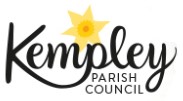 Parish Clerk:  Arin SpencerC/o The Croft, Kempley, Dymock, GL18 2BUTel:  07484 619582 / Email:  kempleyparishclerk@gmail.comWebsite:  www.kempleyparishcouncil.orgDear Member,NOTICE IS HEREBY GIVEN that an Ordinary Meeting of Kempley Parish Council will be held in the Village Hall on Tuesday 04th September, 2018 at 7:30pm.  All members are summoned to attend.  The business to be transacted is set out in the agenda, which is detailed below.AGENDAPublic Participation:  As per Standing Orders, members of the public may make representations, answer questions and give evidence at a meeting which they are entitled to attend in respect of the business on the agenda. A person wishing to speak should raise their hand and, when invited to speak, state their name and interest in the matter under discussion.  Members of the public should limit their individual contribution on an item to not more than 5 minutes. The Chairman may direct that a written or oral response be given to a question. Apologies Cllr Neil DransfieldDeclarations of InterestRegisterable Declarations of Interests – Members must declare an interest, which has been declared on their Register of Financial Interests Form, relevant to the agenda.   Non-registerable interest – Members must declare non-registerable interests at the start of the meeting or whenever the interest becomes apparent.Declaration of Gifts – Members are reminded they must declare any gift or hospitality with a value in excess of fifty pounds.Dispensations – Members to consider any requests for dispensations.MinutesTo confirm minutes of the meeting held on 7th August 2018.Matters arising from previous minutes not included elsewhere on the agenda:The Parish Council thanks John Birt for the generous contribution of his time and expertise in performing the internal audit for the 2017/18 financial year. Data AuditAnnual Audit:  accounts and supporting documents have been published on the website. Parishioners have until 21 September to exercise their right to inspect the accounts for 2017/18.Beauchamps VillasFOI Request: feedback from ICO pendingGDPR:General Privacy Notice has been published on the website.  GDPR policy to follow.GDPR Training – Clerk has read GAPTC GDPR Toolkit and circulated same to Councillors.Broadband:  GIGAclear statement regarding the planned rollout for Kempley has been published on the council’s website.FinancesCouncillors to vote on adoption of the draft budget (appendix 1).Review of monthly accounts.Chq 365	Arin Spencer	Clerk Wages	£ 232.46Village Hall Ownership and Public Works LoanCllr Bob Earll to summarise his and Cllr Neil Dransfield’s report. Notice of MotionsCllr Simon Hanes (Chairman)THAT the Council consider donations for 2017/2018 and 2018/2019 to the PCC, Village Hall Trust and Neighbourhood Watch and make payments accordingly.Parish Clerk (Arin Spencer)THAT the draft Complaints and Comments Policy be adopted.Items for Discussion / ConsiderationCllr Bob EarllTo discuss the draft asset register (appendix 2).Arin Spencer (Clerk)To consider list of council responsibilities attached (appendix 3) and where possible nominate a councillor or clerk for each role.MeetingsAnnual Parish Meeting to be held on 25 September 2018 at 7:30pm in the Village Hall.Next ordinary Parish Council meeting to be held on 02 October 2018 at 7:30pm in the Village Hall.Schedule of meetings:Submission of Motions for a Meeting:  Members of the public may submit requests to any Councillor or the Clerk for questions or motions to be included on the meeting agenda. Requests received less than 5 clear days before the meeting will be carried over to the next meeting.  Please see Standing Orders (published on the Parish Council’s website) for further guidelines regarding the submission of Motions for a Meeting.Arin Spencer Clerk to the Parish CouncilAppendix 1Appendix 2Appendix 3Meeting DateKey Tasks02/10/2018Consider issues that could/should influence the budget.06/11/2018Councillors to submit ideas/proposals re items for inclusion in the budget.04/12/2018Agree 2019/20 budget and agree precept figure.02/01/2019Sign precept form.05/02/201905/03/201902/04/201907/05/2019Annual Parish Council MeetingKempley Parish CouncilKempley Parish CouncilDRAFT Budget 2018/2019DRAFT Budget 2018/2019DRAFT Budget 2018/2019BudgetSpend to dateAnticipatedProposed 2017/182017/18year endbudget2018/19EXPENDITUREStaff costs - salary/NI/pension1660189518952000Website Hosting156181820Village Hall Hire90115115150Short-term Insurance250248248250Green Maintenance480480480480Training1259595560Travel expenses0000Defibrilator Maintenance151758758370Website Maintenance1449479470Community led plans4497587580Subscriptions80787880Remembrance Wreath17202020Annual Parish Meeting0151550Elections17500175Contingency50000500PCC Donation170000Village Hall Donation170000Neighbourhood Watch Donation50000Audits0000Professional fees0000Community grants0000TOTAL4667542854284655INCOMEGrants/gifts/s106/CIL0000Bank/investment interest00000Requiring funding4667542854284655Use of reserves593135413540PRECEPT4074407440744889DRAFT ASSET REGISTERDRAFT ASSET REGISTERLast Updated:30 August 2018Item DescriptionItem Description Value Valuation DateReplacement CostNotesVillage GreenVillage Green £                 1.00 31-03-2006KPC are Trustees of this Common LandBus Shelter (Kempley Green)Bus Shelter (Kempley Green) £         3,000.00 31-03-2006 £         3,000.00 Insurance value is £3444Bus Shelter (Fishpool)Bus Shelter (Fishpool) £         3,000.00 31-03-2006 £         3,000.00 Insurance value is £3444iKioskiKiosk £             800.00 07-07-2010Insurance value is £915FlagpoleFlagpole £                      -    £               75.00 Flags x 2Flags x 2 £                      -    £               60.00 DefibrillatorsDefibrillators £         1,950.00 UnknownInsurance value is £1927Village Hall £             552.00 Kempley Green (Bus Shelter) £             552.00 Fishpool £             552.00 HP LaptopHP Laptop £             379.99 May 2017Purchase price.Memorial StoneMemorial Stone £             370.00 2014Noticeboards:Noticeboards:Fishpool £                      -    £             750.00 Kempley Green (Bus Shelter) £               50.00  £               50.00 KPC ALLOCATION OF RESPONSIBILITIESKPC ALLOCATION OF RESPONSIBILITIESTASKLEADPlanning HighwaysTransportServices    Gas, water, electricity, telephone, drainageCOMMUNITY   Neighbourhood Watch LiaisonClerk   Skills Register   Community Emergency PlanClerk   Community Led Plan   Village Agent LiaisonCOMMUNICATION   WebsiteClerk   Mobile Phone Coverage   Broadband   NewsletterClerkENVIRONMENT   Rights of Way   Litter / Dog Waste / Dumping   Footpaths & Trees Officer   TrafficKempley Village HallCllr Robin BennionFarming and BusinessData Protection Compliance OfficerDocumentsClerkComplaints and GrievancesVillage Green & Bus SheltersWar Memorials